Cellular RespirationCellular RespirationCellular RespirationLysosomeProkaryoteProkaryoteProkaryoteProkaryoteAerobic Process Uses OxygenConverts food energy into ATP EnergyDigestion, wasteJob of the mitochondriaWhich type of cellUnicellularWhich type of cellNo NucleusWhich type of cellCircular DNAWhich type of cellBacteriaProkaryoteEukaryoteEukaryoteEukaryoteEukaryoteEukaryoteCell WallCell Membrane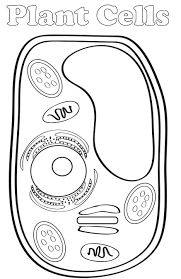 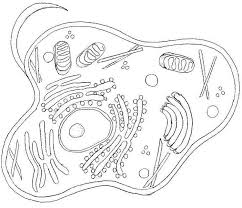 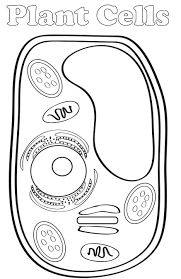 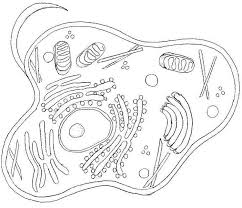 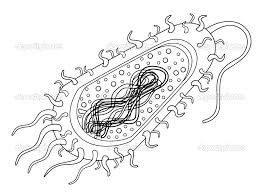 Which type of cellMostly multicellularSome unicellularWhich type of cellNucleusWhich type of cellLinear DNAWhich type of cellEverything but bacteriaOuter boundaryControls what enters and exits cellOnly in plants, Gives structure and protectionWhat organelles are in all cellsOnly found in Eukaryotic cellsOnly found in Prokaryotic cellsOnly found in plantsChloroplastChloroplastChloroplastChloroplastNucleus, membrane bound organelles, linear DNACystoplasmCell membraneDNA, Chormosome, Genetic material, ribosomes, lysosomeChloroplast, cell wall, large central vacuoleCircular DNAConverts energy, only in plantsPancakesConverts radiant energy from the sun into chemical energy glucoseResponsible for photosynthesisPhotosynthesisCellular RespirationPhotosynthesisCellular RespirationVacuoleVacuoleVacuoleCytoplasm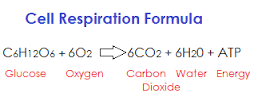 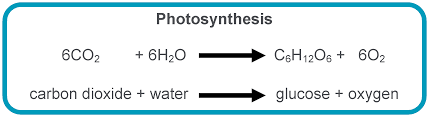 Energy conversion that begins with glucoseEnergy conversion that begins with CO2, Carbon DioxideStores water and nutrientsLarger in plantsHolds all of the organelles in placeSmaller in animalsCytoplasmCytoplasmMitochondriaMitochondriaMitochondriaMitochondriaNucleusMitochondriaGel/Jelly substance in all cellsIn all cells, aqueous solutionConverts food energy to ATP energyEnergy factoryResponsible for this process of cellular respirationResponsible for the aerobic (uses oxygen) process in cellsOnly found in EukaryotesNucleusNucleusRibosomesPhotosynthesisChloroplastPhotosynthesisAerobicAnaerobicControl Center, The BrainHolds the genetic material, DNA, ChromosomesThe process that occurs inside the ChloroplastProteinsAmino AcidsPolypeptidesAnaerobic (no oxygen) processResponsible for energy conversion inside the plant cellDoes not use oxygen Photosynthesis in the chloroplastUses Oxygen (Cellular Respiration in the mitochondria)Something all cells have in commonConvert food to energy to sustain life.